Esercitazione n. 1bisa cura di Giorgio BarbaNella seconda pagina creare un tema (formatoTemi Crea tema):Sfondo pagina: Riempimento  sfumato blu-verde, stile avanti diagonaleStile del testo: Testo: Times New Roman 48Nome del tema: GiorgioSalvare il temaApplicare il tema solo alla pagina correnteIn galleria nella casella di ricerca scrivere Giorgio e premere invioSelezionare la categoria Sfondi e temiTrascinare il tema sulla paginaSelezionare l’opzione: inserisci tema solo nella pagina corrente.Nella seconda paginacreare un ottagono, colore linea: biancoriempimento a immagine: nuove città .jpg contenuta nella cartella esercitazione1-LIMcollocare al centro della diapositiva l'immaginedare la misura ad uno dei lati di salvare il file.Creare un tema dalla pagina corrente e salvarlo con il none CopiaTrovare il tema “Copia” e applicarlo solo alla terza pagina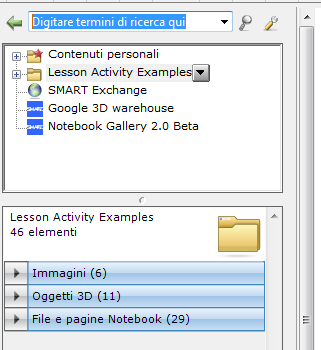 Nella Raccolta, in Contenuti personalicreare una nuova cartella con il nome lilypadinserire nella cartella lilypad appena creata l'immagine lilypad3.jpg prelevandola dalla cartella esercitazione1-LIMinserire nella Raccolta in Contenuti personali il file physalia.galleryitem contenuto nella cartella esercitazione1-LIMtrovare nella galleria l'immagine importata e rinominarla da notebook in physalia.Nella terza pagina inserire il testo PHYSALIAformattarlo con il carattere Verdana, dimensione 48, grassetto, centrato, colore bluspostare il testo in alto al centroAl centro della pagina inserire l'immagine physalia, prelevandola dalla Raccolta nella cartella Contenuti personali, sottocartella lilypad.Attivare l'ombreggiatura schermo e coprire l'immagineSalvare il file.Inserire una nuova paginaPrelevare dai contenuti personali, sottocartella Lilypad, l'immagine lilypad 3.jpg, dare la dimensione di  di altezza, mantenendo le proporzioni. Con la penna magica fare in modo che l'immagine possa ingrandirsi come con una lente. Catturare l’immagine in una pagina nuova con lo strumento Salvare il file.Inserire negli allegati come copia di file il file lilypad.flvInserire una nuova paginaInserire al centro della pagina il filmato LILYPAD.flv prelevandolo dagli allegati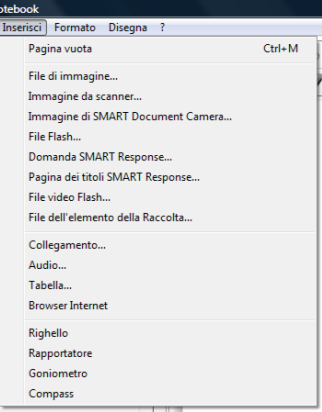 Con la penna magica attivare il riflettore e fare in modo che tutta la pagina sia oscurata tranne il filmatoCon la penna magica fare in modo che l'immagine possa ingrandirsi come con una lente. Catturare l’immagine in una pagina nuova con lo strumento salvare il file.Inserire una nuova paginainserire il testoIsole galleggiantiformattarlo con il carattere Verdana, , colore giallo, grassettoinserire nella pagina l'immagine oceanolilypad.jpg contenuto nella cartella  esercitazione1-LIMCapovolgere l'immagine Sinistra/destraFare in modo che il testo sia sovrapposto all'immagine e renderli un unico oggetto.Dimensionare l'immagine in maniera tale che occupi la parte destra della diapositivaNella stessa paginainserire il testo che va dal titolo Lilypad a natura prelevandolo dal file Lilypad.doc contenuto nella cartella esercitazione1-LIMIl testo deve occupare la parte sinistra della diapositiva.Nel testo inserire la seguente formattazione:titolo: Verdana, grassetto, , colore blu, allineamento centratosottotitolo: Verdana, corsivo, , colore verde scuro, , allineamento centratotesto: Arial, 20, colore nero, spaziatura tra le righe 1salvare il fileNella stessa paginaall'immagine oceanolilypad.jpg inserire il link a Lilypad scritto in fondo al documento Lilypad.doc contenuto nella cartella esercitazione1-LIMfarlo apparire come icona nell'angolosalvare il file.Inserire una nuova paginainserire uno sfondo blu alla diapositivainserire l'immagine physalianatura.jpg contenuta nella cartella esercitazione1-LIMimpostare la trasparenza dell'immagine eliminando il colore neroposizionare l'immagine a sinistra della paginaA destra inserire in alto il testoPhysaliaformattarlo con il carattere Verdana, 48, grassetto, colore biancoinserire il testo relativo alla Physalia prelevandolo dal file physalia.doc contenuto nella cartella esercitazione1-LIMsotto il testo inserire l'immagine presente nel documento physalia.doc contenuto nella cartella esercitazione1-LIM inserire all'immagine il seguente collegamento ipertestuale http://it.wikipedia.org/wiki/Physalia_physalis predisponendolo per l'avvio con un clic sull'oggettosalvare il file.inserire una nuova paginainserire in alto al centro il testo Vincent Callebautformattarlo con il carattere Verdana, , colore blu, grassettoInserire sotto il testo al centro della pagina l'immagine VincentCallebaut.jpg contenuta nella cartella esercitazione1-LIMInserire in alto a destra l'immagine physalia 2.jpg contenuta nella cartella esercitazione1-LIM Ridimensionare l'immagine a  di altezzaattivare il clonatore infinito e lasciarlo attivoclonare per tre volte l'immagine physalia 2.jpg (devono essere visibili quattro immagini uguali)posizionarle in alto a sinistra, in basso a destra e in basso a sinistraSalvare.Nella stessa paginaScrivere con lo strumento penna a stampatello il seguente testoArchitettoCon lo strumento registratore registrare in formato wmv l'operazione del riconoscimento del testo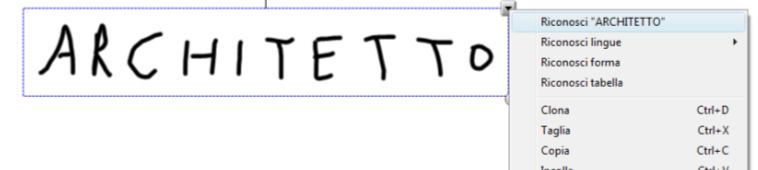 Cambiare il nome a tutte le pagine:Alla prima pagina lasciare il nome di CopertinaAlle altre in sequenza Pag. 2, Pag. 3, Pag. 4 ecc.)Inserire un'attività interattiva dalle lesson activity:multiple choice con almeno tre domandeSalvare il file in formato pdf con il nome primaesercitazione.pdf nella cartella esercitazioni1-LIM sottocartella lilypadSalvare il file con il vostro nome e cognomeSalvare tutto e chiudere il programma.11Aprire Notebook Fare doppio clic sull’icona presente nel desktopAttendere l'apertura del programma e il caricamento del fileFare doppio clic sull’icona presente nel desktopAttendere l'apertura del programma e il caricamento del file11Salvare il file sul desktop chiamandolo Lily.notebookCliccare sul menu fileselezionare salva con nome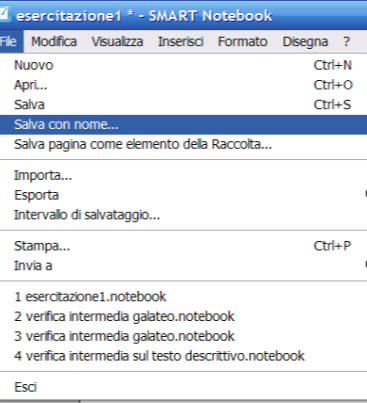 11Salvare il file sul desktop chiamandolo Lily.notebookcliccare su desktop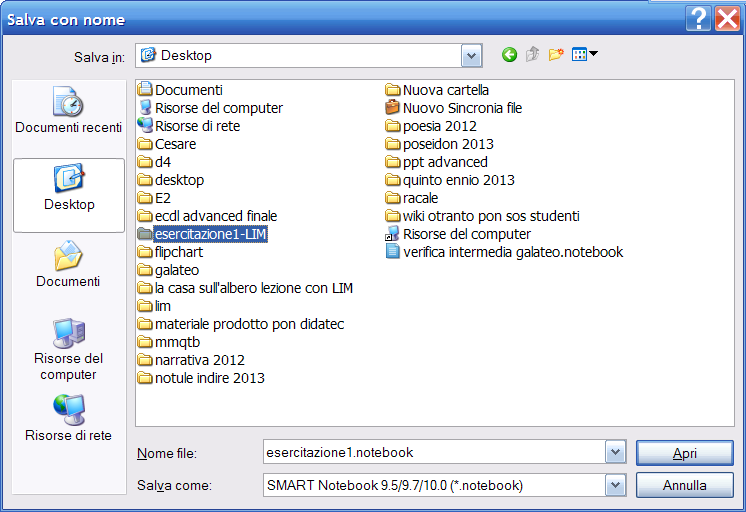 11Salvare il file sul desktop chiamandolo Lily.notebookscrivere Lily nella casella Nome filecliccare sul pulsante Salva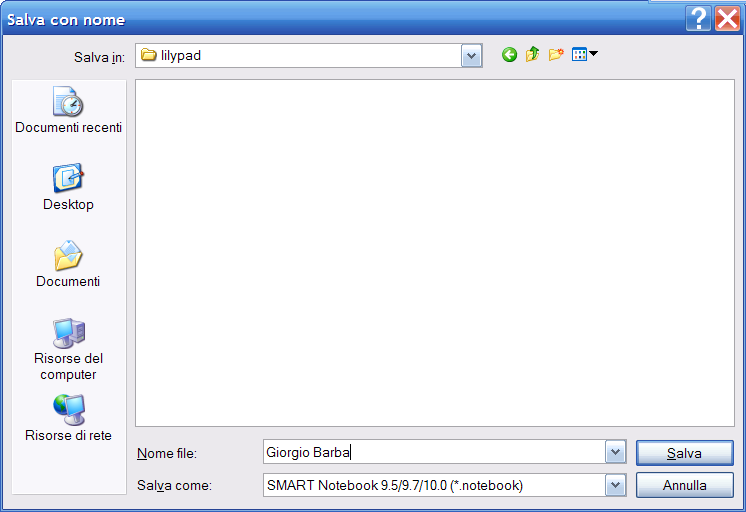 23Cambiare in copertina il titolo della prima pagina.Fare clic sul pulsante Sequenza diapositive per far apparire le diapositive in sequenza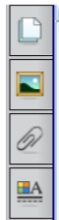 23Cambiare in copertina il titolo della prima pagina.Selezionare con un clic la miniatura della diapositivaCliccare sulla freccia nera in alto a destraselezionare Rinomina paginaScrivere "Copertina"Cliccare sul tasto Invio per cambiare il nome della pagina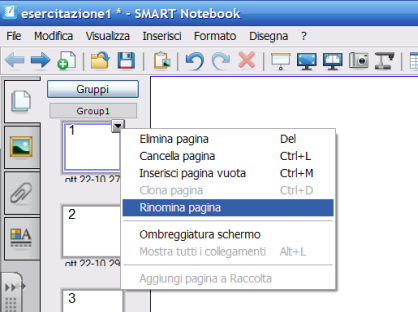 23Inserire alla pagina uno sfondo con sfumatura a due colori blu e verde, stile avanti diagonaleCliccare con il tasto destro su una parte vuota della paginaSelezionare Imposta colore di sfondonella finestra a sinistra selezionare in alto l'etichetta Effetti di riempimentoselezionare Riempimento  sfumatoNella prima serie di colori cliccare sul bluNella seconda serie di colori cliccare sul verdeFare clic sulla freccia verso il basso dell'elenco a discesa Stile e selezionare Avanti diagonale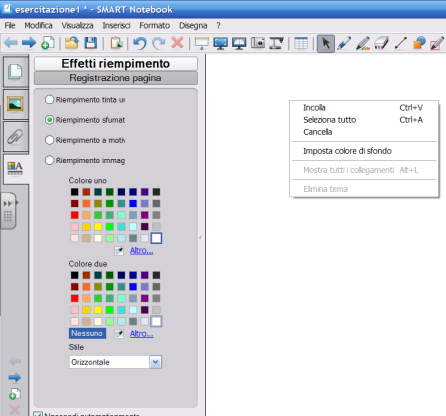 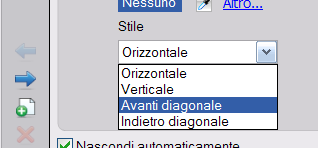 23scrivere su due righe in alto al centroLilypadla città anfibiaCliccare sul pulsante Testo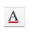 Scrivere il testo Selezionare lo strumento di selezione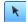 Cliccare sul testo e spostarlo posizionandolo in alto  al centro della pagina23Formattare il testo Lilypad Verdana 48, colore bianco, 48, grassetto corsivo, allineamento centrato.Fare doppio clic sul Testo scrittoSelezionare il testo Lilypad con il tasto sinistroDal menu contestuale selezionare ProprietàE successivamente agire sul tipo di carattere, selezionando VerdanaSulla dimensione selezionando 48Sul colore scegliendo il biancoSullo stile selezionando Bold (grassetto) e Italic (corsivo)Sul paragrafo selezionando l’allineamento centrato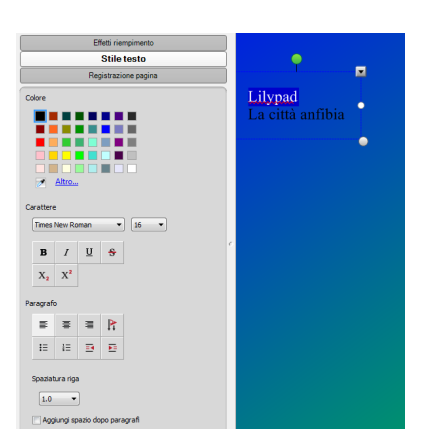 23Formattare il testo la città anfibia con il carattere Verdana, colore giallo, , corsivo, allineamento centrato.Ripetere l’operazione precedente23Inserire al testo una spaziatura di 1,5.Selezionare i due righi e poi cliccare sul menu a tendina Spaziatura riga e selezionare 1,5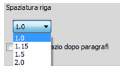 23Salvare la presentazione in maniera veloceCliccare sul pulsante 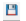 3Nella prima paginaIn basso a destra inserire il testo su due righe:a cura dinome e cognome Formattare il testo con il carattere Arial, colore bianco, , corsivo, allineamento centrato, orientamento direzione testo verticale, spaziatura, 1,15.Nella prima paginaIn basso a destra inserire il testo su due righe:a cura dinome e cognome Formattare il testo con il carattere Arial, colore bianco, , corsivo, allineamento centrato, orientamento direzione testo verticale, spaziatura, 1,15.Fare le operazioni precedenti3Nella prima pagina Inserire al centro l'immagine lilypad.png contenuta nella cartella esercitazione1-LIM.Con il righello dare all'immagine la dimensione di 5cm.collocare al centro della diapositiva l'immagine.Cliccare sul menu InserisciSelezionare File di immagineSelezionare la cartella esercitazione1-LIMSelezionare l’immagine lilypad.pngCliccare sugli strumenti di misurazione e selezionare il righelloPosizionare il righello sopra l’immagineAgire sulle due frecce per portare in basso i cmCliccare sull’immagineCliccare sul cerchio grigio in basso a destra e ridimensionare l’immagine a 5 cmSelezionare l’immagine e posizionarla al centro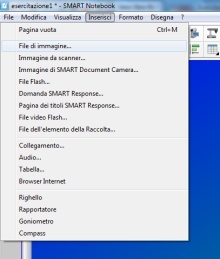 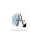 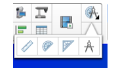 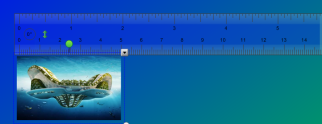 Nella prima paginaCreare con lo strumento Forme un cerchio, riempirlo con un colore a tinta unita grigio e lo stile linea grigio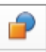 Creare con lo strumento Forme un quadrato, riempirlo con un colore a 	tinta unita verde (Tonalità 80; saturazione 222, Luminosità 176; Rosso 124;Verde 250; Blu 124 e lo stile linea dello stesso colore. 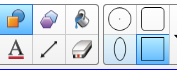 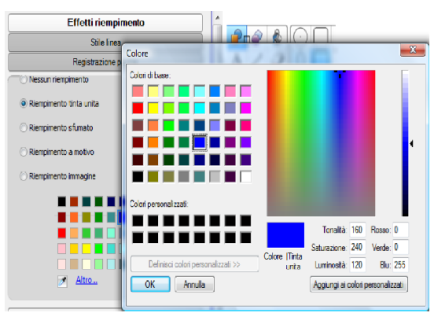 Nella prima paginaCreare con lo strumento Forme un cerchio, riempirlo con un colore a tinta unita grigio e lo stile linea grigioCreare con lo strumento Forme un quadrato, riempirlo con un colore a 	tinta unita verde (Tonalità 80; saturazione 222, Luminosità 176; Rosso 124;Verde 250; Blu 124 e lo stile linea dello stesso colore. Sovrapporre il cerchio al quadrato nel modo seguente (dopo aver dato al quadrato la rotazione).Raggruppare i due oggetti.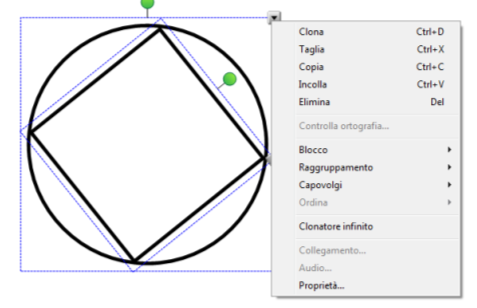 Allargare l'oggetto raggruppato in maniera tale che l'immagine lilypad.png sia contenuta nel cerchio.Fare in modo che l'immagine lilypad.png sia in primo piano.Raggruppare gli oggetti.